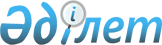 О внесении изменений в решение маслихата Мамлютского района Северо-Казахстанской области от 11 декабря 2023 года № 14/4 "Об утверждении Правил оказания социальной помощи, установления ее размеров и определения перечня отдельных категорий нуждающихся граждан Мамлютского района Северо-Казахстанской области"Решение маслихата Мамлютского района Северо-Казахстанской области от 14 марта 2024 года № 23/4. Зарегистрировано в Департаменте юстиции Северо-Казахстанской области 18 марта 2024 года № 7719-15
      Маслихат Мамлютского района Северо-Казахстанской области РЕШИЛ:
      1. Внести в решение маслихата Мамлютского района Северо-Казахстанской области "Об утверждении Правил оказания социальной помощи, установления ее размеров и определения перечня отдельных категорий нуждающихся граждан Мамлютского района Северо-Казахстанской области" от 11 декабря 2023 года № 14/4 (зарегистрировано в Реестре государственной регистрации нормативных правовых актов под № 7655-15) следующие изменения:
      в правилах оказания социальной помощи, установления ее размеров и определения перечня отдельных категорий нуждающихся граждан Мамлютского района, утвержденных указанным решением:
      заголовок указанных правил изложить в следующей редакции:
      "Правила оказания социальной помощи, установления ее размеров и определения перечня отдельных категорий нуждающихся граждан Мамлютского района Северо-Казахстанской области";
      пункт 5 изложить в следующей редакции:
      "5. Настоящие правила распространяются на лиц, постоянно проживающих и зарегистрированных на территории Мамлютского района Северо-Казахстанской области.";
      подпункт 1) пункта 6 изложить в следующей редакции:
      "1) День вывода ограниченного контингента советских войск из Демократической Республики Афганистан - 15 февраля:
      военнослужащие Советской Армии, Военно-Морского Флота, Комитета государственной безопасности, лица начальствующего и рядового состава Министерства внутренних дел бывшего Союза Советских Социалистических Республик (далее- Союза ССР) (включая военных специалистов и советников), которые в соответствии с решениями правительственных органов бывшего Союза ССР принимали участие в боевых действиях на территории других государств - в размере 35 (тридцать пять) месячных расчетных показателей, за исключением 15 февраля 2024 года, к 15 февраля 2024 года в связи с празднованием 35-летия вывода ограниченного контингента советских войск из Демократической Республики Афганистан в размере 50 (пятьдесят) месячных расчетных показателей;
      военнообязанные, призвавшиеся на учебные сборы и направлявшиеся в Афганистан в период ведения боевых действий - в размере 35 (тридцать пять) месячных расчетных показателей, за исключением 15 февраля 2024 года, к 15 февраля 2024 года в связи с празднованием 35-летия вывода ограниченного контингента советских войск из Демократической Республики Афганистан в размере 50 (пятьдесят) месячных расчетных показателей;
      военнослужащие автомобильных батальонов, направлявшиеся в Афганистан для доставки грузов в эту страну в период ведения боевых действий, военнослужащие летного состава, совершавшие вылеты на боевые задания в Афганистан с территории бывшего Союза ССР - в размере 35 (тридцать пять) месячных расчетных показателей, за исключением 15 февраля 2024 года, к 15 февраля 2024 года в связи с празднованием 35-летия вывода ограниченного контингента советских войск из Демократической Республики Афганистан в размере 50 (пятьдесят) месячных расчетных показателей;
      рабочие и служащие, обслуживавшие советский воинский контингент в Афганистане, получившие ранения, контузии или увечья либо награжденные орденами и медалями бывшего Союза ССР за участие в обеспечении боевых действий - в размере 35 (тридцать пять) месячных расчетных показателей, за исключением 15 февраля 2024 года, к 15 февраля 2024 года в связи с празднованием 35-летия вывода ограниченного контингента советских войск из Демократической Республики Афганистан в размере 50 (пятьдесят) месячных расчетных показателей;
      военнослужащие, которым инвалидность установлена вследствие ранения, контузии, увечья, полученных при защите бывшего Союза ССР, исполнении иных обязанностей воинской службы в другие периоды, или вследствие заболевания, связанного с пребыванием на фронте, а также при прохождении воинской службы в Афганистане или других государствах, в которых велись боевые действия - в размере 35 (тридцать пять) месячных расчетных показателей, за исключением 15 февраля 2024 года, к 15 февраля 2024 года в связи с празднованием 35-летия вывода ограниченного контингента советских войск из Демократической Республики Афганистан в размере 50 (пятьдесят) месячных расчетных показателей;
      рабочие и служащие соответствующих категорий, обслуживавшие действовавшие воинские контингенты в других странах и которым инвалидность установлена вследствие ранения, контузии, увечья либо заболевания, полученных в период ведения боевых действий - в размере 35 (тридцать пять) месячных расчетных показателей;
      семьи военнослужащих, погибших (пропавших без вести) или умерших вследствие ранения, контузии, увечья, заболевания, полученных в период боевых действий в Афганистане или других государствах, в которых велись боевые действия - в размере 35 (тридцать пять) месячных расчетных показателей;
      военнослужащие Республики Казахстан, выполнявшие задачи согласно межгосударственным договорам и соглашениям по усилению охраны границы Содружества Независимых Государств на таджикско-афганском участке в период с сентября 1992 года по февраль 2001 года - в размере 35 (тридцать пять) месячных расчетных показателей;
      военнослужащие Республики Казахстан, принимавшие участие в качестве миротворцев в международной миротворческой операции в Ираке в период с августа 2003 года по октябрь 2008 года - в размере 35 (тридцать пять) месячных расчетных показателей;
      военнослужащие, а также лица начальствующего и рядового состава органов внутренних дел и государственной безопасности бывшего Союза ССР, принимавшие участие в урегулировании межэтнического конфликта в Нагорном Карабахе в период с 1986 по 1991 годы - в размере 35 (тридцать пять) месячных расчетных показателей;".
      2. Настоящее решение вводится в действие по истечении десяти календарных дней после дня его первого официального опубликования и распространяется на правоотношения, возникщие с 15 февраля 2024 года.
					© 2012. РГП на ПХВ «Институт законодательства и правовой информации Республики Казахстан» Министерства юстиции Республики Казахстан
				
      Председатель маслихата Мамлютского районаСеверо-Казахстанской области 

Ж. Каримова
